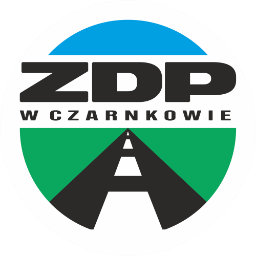 Czarnków dnia 10.08.2022 r. r.ZDP-2.2410.12.2022	Informacja, o której mowa w art. 222 ust. 5 ustawy Prawo zamówień publicznych 
z otwarcia ofert dokonanego za pośrednictwem Platformy w dniu 10.08.2022 r., 
godz. 10.10.Nr ofertyNazwy albo imiona i nazwiska oraz siedziby lub miejsca prowadzonej działalności gospodarczej albo miejsca zamieszkania Wykonawców, których oferty zostały otwarte.Cena oferty w zł1P.H.U. „SEBA” Sebastian Hryniewicz, ul. Gajowa 1, 64-700 Czarnków 390.044,61